Радиопеленгация, радиоспорт – это вид соревнований, заключающийся в оперативном обнаружении замаскированных на местности радиопередатчиков.  Радиоспорт является одним из видов спорта. Актуальность данного вида спорта заключается прежде всего в том, что ребёнок получает разносторонние знания по радиопеленгации, телеграфной азбуке, знакомится с передающей и приёмной радиоаппаратурой (спортивное назначение) информации. Внимание уделяется не только спортивному ориентированию на местности, но и специальной и физической подготовке  радиоспортсмена.  
Огромное количество положительных эмоций получили обучающиеся Станции юных техников от военно-патриотической игры «Сапёр», которая прошла 4 мая на берегу реки Тихая Сосна (район партизанской деревни). Мероприятие провёл педагог с огромным опытом и стажем работы - Широких Сергей Владимирович. Обучающиеся с большим желанием поучаствовали в игре.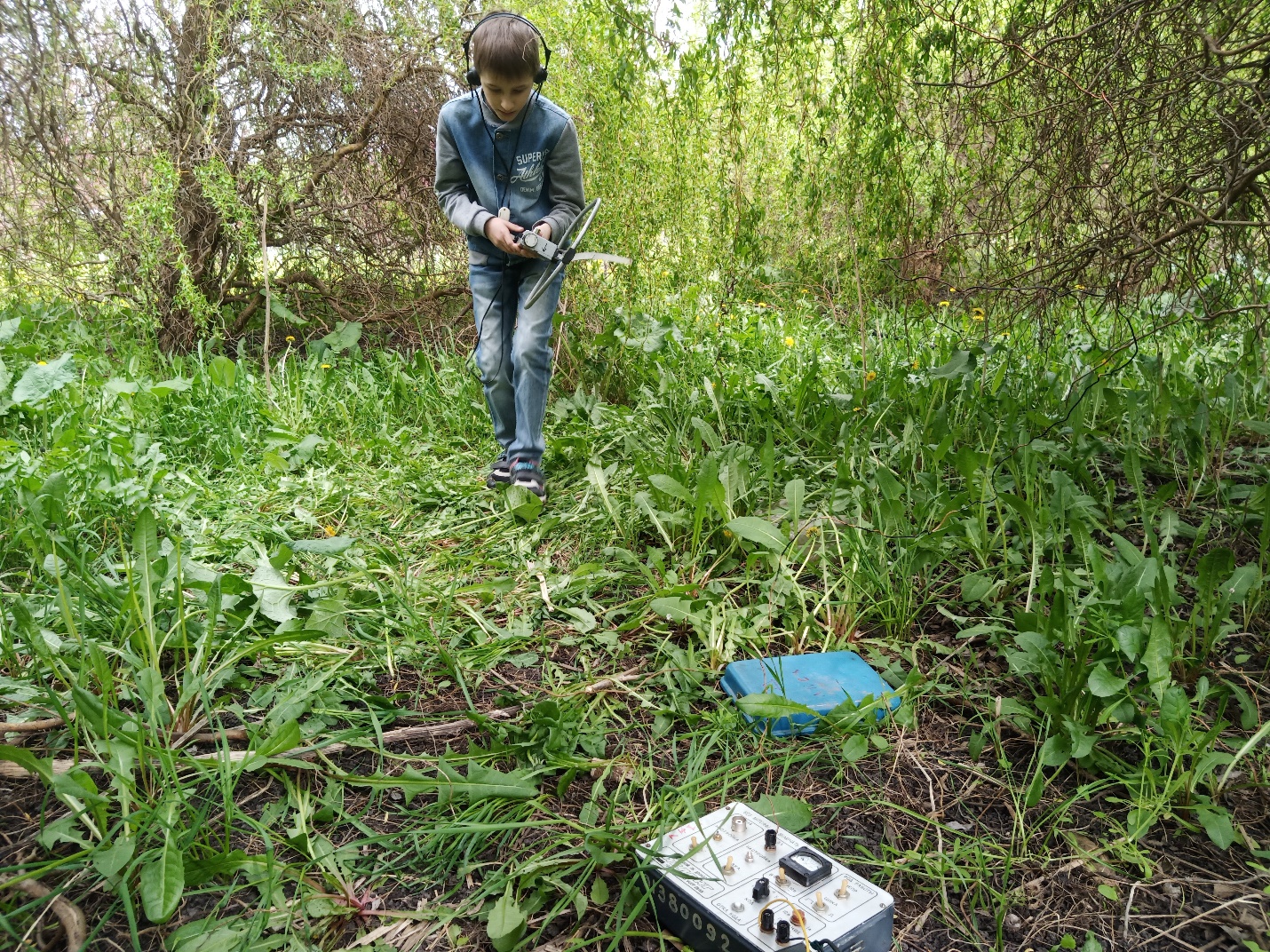 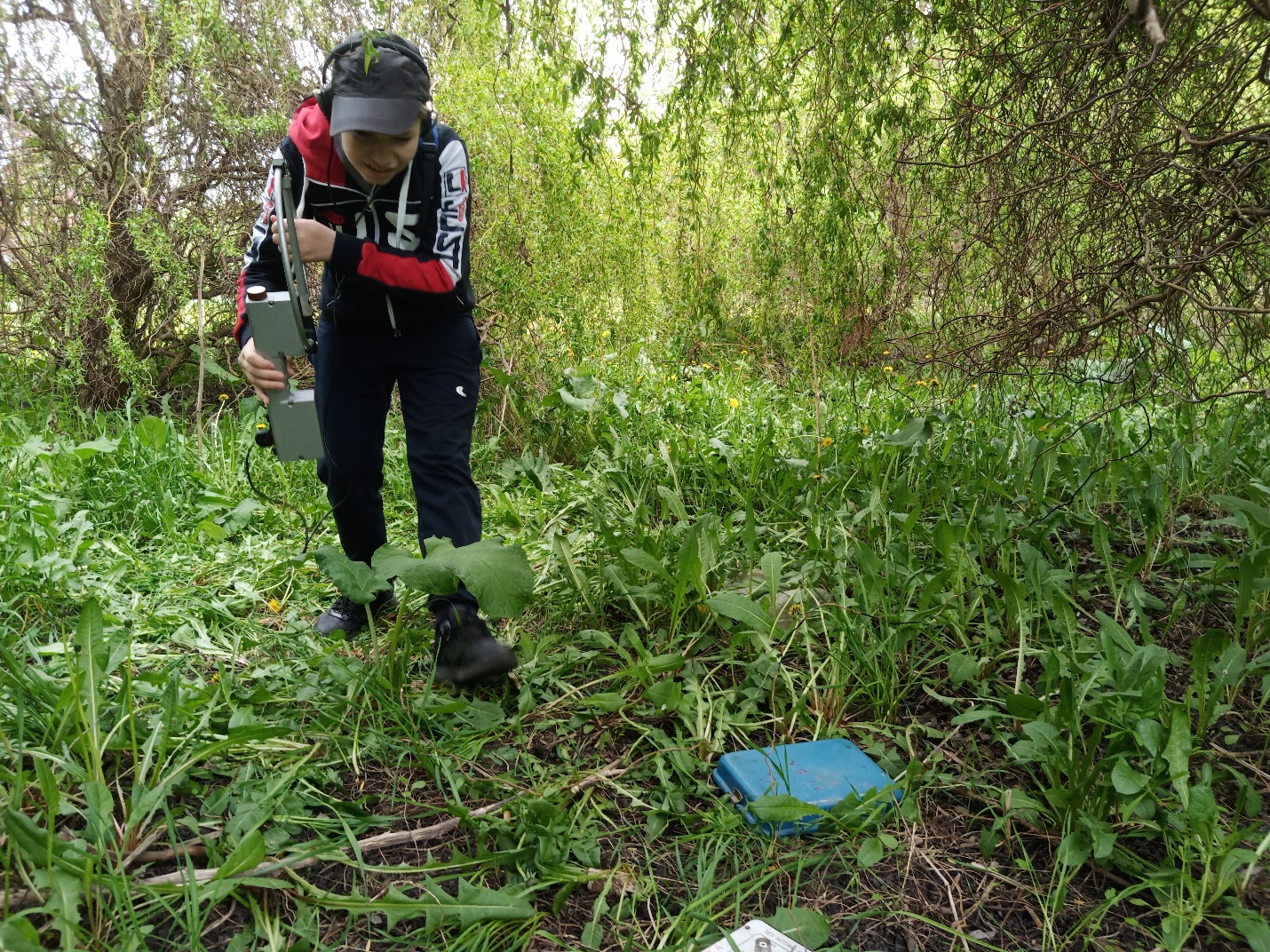 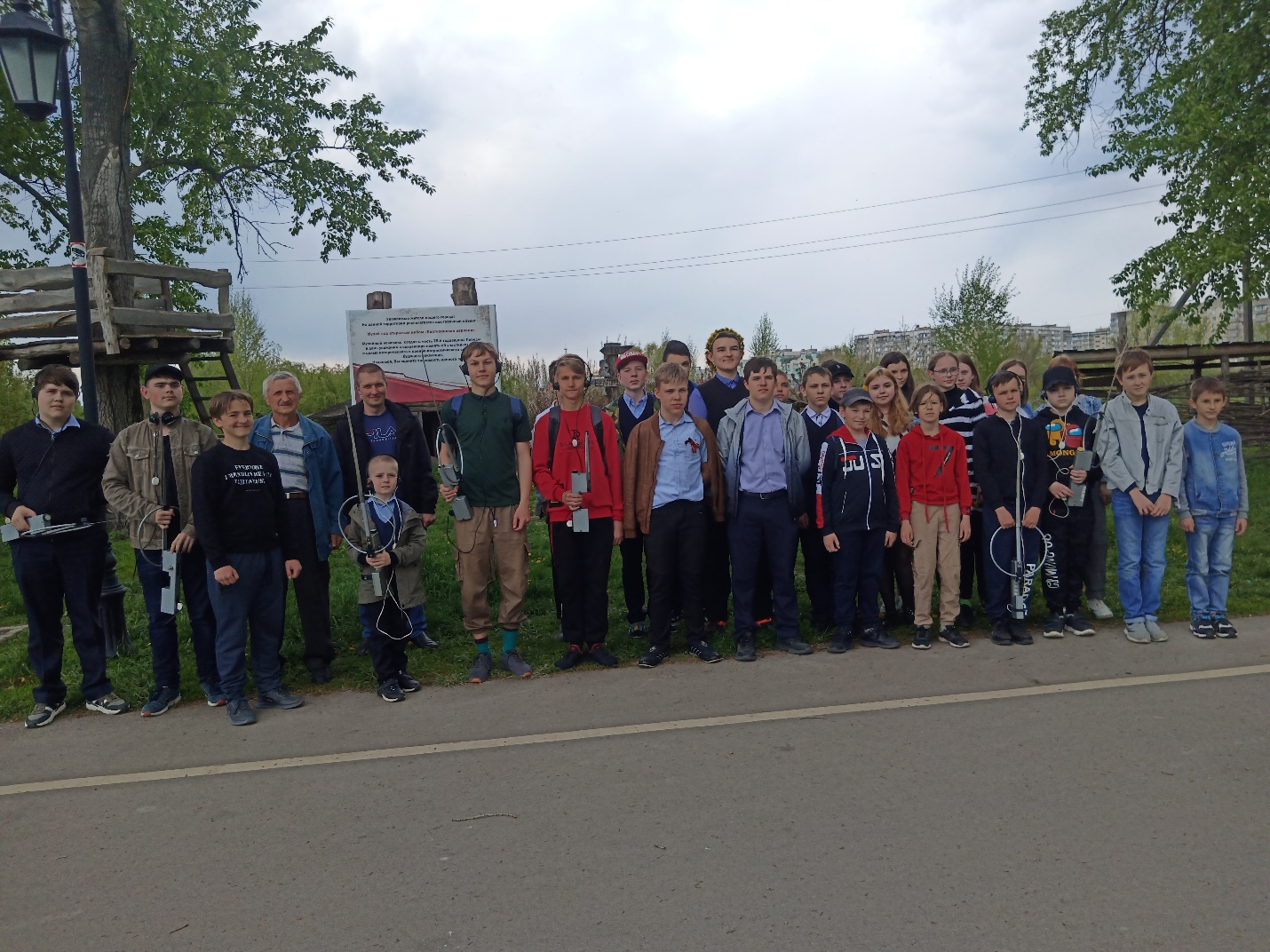 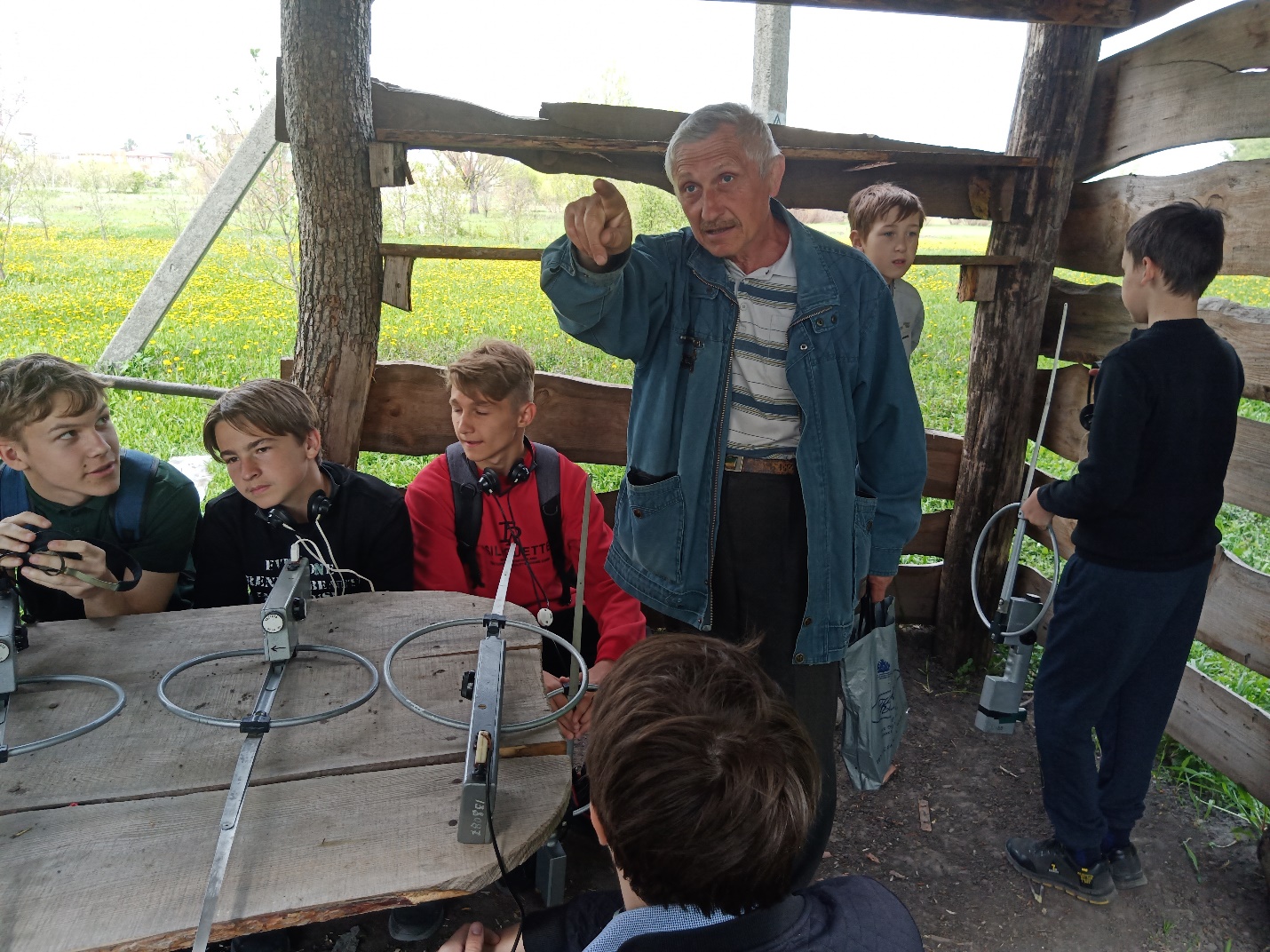 